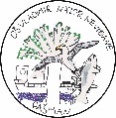 REPUBLIKA HRVATSKA           ZADARSKA ŽUPANIJA  OSNOVNA ŠKOLA VLADIMIRA NAZORA NEVIĐANEŠkolska 2, 23 264 NeviđaneTel/Fax: 023/269-288E-mail: ured@os-vnazor-nevidjane.skole.hr MB:03311970OIB:94747704458 Na temelju članka 77. Statuta OSNOVNE ŠKOLE VLADIMIR NAZOR NEVIĐAE, a u svezi sa člankom 34. Zakona o fiskalnoj odgovornosti („Narodne novine” broj Il 1/18.) i članka 7. Uredbe o sastavljanju i predaji Izjave o fiskalnoj odgovornosti („narodne novine” broj 95/19.) ravnatelj donosi: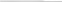 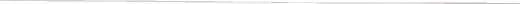 PROCEDURU izdavanja i obračunavanja putnih nalogaI.Ova Procedura propisuje način i postupak izdavanja te obračun naloga za službeno putovanje zaposlenika Škole.II.Naknade troškova službenog putovanja koje proizlaze iz obračuna putnog naloga obračunavaju se i isplaćuju sukladno izvorima radnog prava i poreznim propisima.Naknade troškova službenog putovanja osobama koje nisu zaposlenici Škole, obračunavaju se i isplaćuju sukladno internim aktima Škole, poreznim propisima i propisima koji uređuju obvezne odnose te se ova Procedura na odgovarajući način može primijeniti i na te osobe.III.Izrazi koji se koriste u ovoj Proceduri za osobe u muškom rodu, upotrijebljeni su neutralno i odnose se na muške i ženske osobe.Način i postupak izdavanja te obračun naloga za službeno putovanje (u nastavku: putni nalog) zaposlenika Škole određuje se kako slijedi: KLASA:401-05/20-01/05 URBROJ:2198-01-45-20-01 Neviđane, 10. lipnja 2020. godine                     Ravnatelj škole:   Ivan Hrabrov,prof.Red. br.AktivnostOpis aktivnostiOdgovorna osobaDokumentRokUsmeni 	ili	pisani prijedlog/zahtjev zaposlenika za odlazak na službeno putovanjeZaposlenik na temelju poziva, prijavnice ili nekog drugog dokumenta preuzima u tajništvu škole obrazac putnog naloga, ispunjava podatke o putu (ime i prezime, datum odlaska, mjesto u koje se putuje, svrha puta, trajanje puta), te usmeno ili pisano traži odobrenje ravnatelja za odlazak na službeno putovanjeZaposlenikPoziv/prijavnica program puta/stručnog usavršavanja, izleta, ekskurzije, odnosno izvanučioničke nastave i sl.15 dana prije odlaska na službeno putovanje, osim ako se radi o neplaniranom putu (minimalno 3 dana prije odlaska)2.2.Razmatranje prijedloga/zahtjeva	za službeno putovanjeRazmatranje prijedloga/zahtjeva	za službeno putovanjePrijedlog,'zahtjev za službeno putovanje razmatra se je li opravdan, odnosno je li u skladu s intemim aktima škole, s poslovima radnog mjesta zaposlenika te se provjerava je li u skladu s financijskim planom za što se konzultira računovođa školePrijedlog,'zahtjev za službeno putovanje razmatra se je li opravdan, odnosno je li u skladu s intemim aktima škole, s poslovima radnog mjesta zaposlenika te se provjerava je li u skladu s financijskim planom za što se konzultira računovođa školeRavnatelj voditelj računovodstva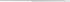 Ravnatelj voditelj računovodstvaPutni nalog, Financijski plan, drugi interni akti3 dana od zaprimanja prijedloga/zahtjeva. osim ako se radi o neplaniranom putu (3 dana prije odlaska)—3 dana od zaprimanja prijedloga/zahtjeva. osim ako se radi o neplaniranom putu (3 dana prije odlaska)—2.2.Razmatranje prijedloga/zahtjeva	za službeno putovanjeRazmatranje prijedloga/zahtjeva	za službeno putovanjePrijedlog,'zahtjev za službeno putovanje razmatra se je li opravdan, odnosno je li u skladu s intemim aktima škole, s poslovima radnog mjesta zaposlenika te se provjerava je li u skladu s financijskim planom za što se konzultira računovođa školePrijedlog,'zahtjev za službeno putovanje razmatra se je li opravdan, odnosno je li u skladu s intemim aktima škole, s poslovima radnog mjesta zaposlenika te se provjerava je li u skladu s financijskim planom za što se konzultira računovođa školeRavnatelj voditelj računovodstvaRavnatelj voditelj računovodstvaPutni nalog, Financijski plan, drugi interni akti3 dana od zaprimanja prijedloga/zahtjeva. osim ako se radi o neplaniranom putu (3 dana prije odlaska)—3 dana od zaprimanja prijedloga/zahtjeva. osim ako se radi o neplaniranom putu (3 dana prije odlaska)—3.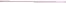 3.Odobravanje službenog putovanjaOdobravanje službenog putovanjaAko je prijedlog/zahtjev za službeno putovanje opravdan i u skladu s financijskim planom, onda se putni nalog potpisuje uz navođenje vrste prijevoza koji je odobren i iznosa eventualno odobrenog predujma. Putni nalog predąie se u tajništvo radi dodjele evidencijskog broja putnog naloga.Ravnatelj može zaposleniku naložiti službeno putovanje i bez osobnog zahtjeva  ako je službeno putovanje neophodno za obavljanje djelatnosti poslodavca ili radno miesta zaposlenika.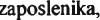 Ako je prijedlog/zahtjev za službeno putovanje opravdan i u skladu s financijskim planom, onda se putni nalog potpisuje uz navođenje vrste prijevoza koji je odobren i iznosa eventualno odobrenog predujma. Putni nalog predąie se u tajništvo radi dodjele evidencijskog broja putnog naloga.Ravnatelj može zaposleniku naložiti službeno putovanje i bez osobnog zahtjeva  ako je službeno putovanje neophodno za obavljanje djelatnosti poslodavca ili radno miesta zaposlenika.RavnateljRavnateljPutni nalog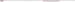 3 dana prije odlaska na službeno putovanje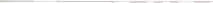 3 dana prije odlaska na službeno putovanje4.4.Evidentiranje	putnog nalogaEvidentiranje	putnog nalogaNa dostavljeni putni nalog upisuje se evidencijski broj, naziv poslodavca i datum izdavanja putnog naloga. Isti se evidentira u Knjigu evidencije putnih naloga. Putni nalog se predaje zaposleniku koji ide na službeno putovanjeNa dostavljeni putni nalog upisuje se evidencijski broj, naziv poslodavca i datum izdavanja putnog naloga. Isti se evidentira u Knjigu evidencije putnih naloga. Putni nalog se predaje zaposleniku koji ide na službeno putovanjeTajnikTajnikPutni nalog, Knjiga evidencije putnih naloga3 dana prije odlaska na službeno putovanje3 dana prije odlaska na službeno putovanje5.5.Isplata predujmaIsplata predujmaAko je ravnatelj odobrio isplatu predujma (vidi red. broj3.) zaposleniku se isplaćuje odobreni iznos predujmaAko je ravnatelj odobrio isplatu predujma (vidi red. broj3.) zaposleniku se isplaćuje odobreni iznos predujmaVoditelj računovodstvaVoditelj računovodstva	Nalog	za	isplatupredujmaI dan prije službenog putovanjaI dan prije službenog putovanja6.6.Predaja popunjenog putnog naloga po povratku sa službenog putovanjaPredaja popunjenog putnog naloga po povratku sa službenog putovanjaU putnom nalogu navodi se: datum i vrijeme odlaska i povratka sa službenog putovanja i cijenu prijevoznih karata, prtljage i sl., cijenu smještaja, početno i završno stanje brojila, iznos cestarine te iznosi drugih eventualnih opravdanih troškova puta. Uz putni nalog priložiti dokumentaciju potrebnu konačni obračun te sastaviti izvješće s puta. Ako je troškove službenog putovanja podmirio netko drugi, potrebno je to navesti u izvješću. Ispunjeni putni nalog predati u računovodstvo.Ako se putovanje nije realiziralo, putni nalog se poništava (dvije okomite crte na prednjoj strani putnog naloga s navođenjem „NIJE REALIZIRANO”) uz napomenu zašto se put nije realizirao te se isti predaje u tajništvo radi poništavanja putnog naloga u Knjizi evidencije putnih nalogaU putnom nalogu navodi se: datum i vrijeme odlaska i povratka sa službenog putovanja i cijenu prijevoznih karata, prtljage i sl., cijenu smještaja, početno i završno stanje brojila, iznos cestarine te iznosi drugih eventualnih opravdanih troškova puta. Uz putni nalog priložiti dokumentaciju potrebnu konačni obračun te sastaviti izvješće s puta. Ako je troškove službenog putovanja podmirio netko drugi, potrebno je to navesti u izvješću. Ispunjeni putni nalog predati u računovodstvo.Ako se putovanje nije realiziralo, putni nalog se poništava (dvije okomite crte na prednjoj strani putnog naloga s navođenjem „NIJE REALIZIRANO”) uz napomenu zašto se put nije realizirao te se isti predaje u tajništvo radi poništavanja putnog naloga u Knjizi evidencije putnih nalogaZaposlenikZaposlenikPutni nalog s prilozima (računi za smještaj, cestarina, prijevozne karte i dr.) i s izvješćemU roku 3 dana po povratku sa službenog putovanja (subote, nedjelje, državni blagdani i praznici ne računaju se).U roku 3 dana po povratku sa službenog putovanja (subote, nedjelje, državni blagdani i praznici ne računaju se).Ako se isplatio predujam, a put nije realiziram isti se mora vratiti u blagajnu ili na račun škole u roku 3 dana od dana planirano odlaska na služeno putovanie.Ako se isplatio predujam, a put nije realiziram isti se mora vratiti u blagajnu ili na račun škole u roku 3 dana od dana planirano odlaska na služeno putovanie.Provjera putnog naloga povratku sa službenog putovanja i konačni obračun putno nalogaProvjera putnog naloga povratku sa službenog putovanja i konačni obračun putno nalogaProvjerava se je li putni nalog ispravno popunjen te jesu li dokumenti izdani u skladu sa zakonom. Obračunavaju se pripadajuće dnevnice sukladno izvorima radnog prava te zbrajaju svi navedeni troškovi.Provjerava se je li putni nalog ispravno popunjen te jesu li dokumenti izdani u skladu sa zakonom. Obračunavaju se pripadajuće dnevnice sukladno izvorima radnog prava te zbrajaju svi navedeni troškovi.Voditelj računovodstvaVoditelj računovodstvaPutni nalog s prilozima (računi za smještaj, cestarina, prijevozne karte i dr. i izvješćePutni nalog s prilozima (računi za smještaj, cestarina, prijevozne karte i dr. i izvješće2 dana od predaje putnog nalogaProvjera putnog naloga povratku sa službenog putovanja i konačni obračun putno nalogaProvjera putnog naloga povratku sa službenog putovanja i konačni obračun putno nalogaProvjerava se je li putni nalog ispravno popunjen te jesu li dokumenti izdani u skladu sa zakonom. Obračunavaju se pripadajuće dnevnice sukladno izvorima radnog prava te zbrajaju svi navedeni troškovi.Provjerava se je li putni nalog ispravno popunjen te jesu li dokumenti izdani u skladu sa zakonom. Obračunavaju se pripadajuće dnevnice sukladno izvorima radnog prava te zbrajaju svi navedeni troškovi.Voditelj računovodstvaVoditelj računovodstvaPutni nalog s prilozima (računi za smještaj, cestarina, prijevozne karte i dr. i izvješćePutni nalog s prilozima (računi za smještaj, cestarina, prijevozne karte i dr. i izvješće2 dana od predaje putnog naloga8.8.Potvrda izvršenja službenog putovanja i odobrenje za isplatuPotvrda izvršenja službenog putovanja i odobrenje za isplatuPotvrđuje se da je službeno putovanje prema putnom nalogu izvršeno i odobrava se isplataPotvrđuje se da je službeno putovanje prema putnom nalogu izvršeno i odobrava se isplataRavnateljRavnateljPutni nalogPutni nalog4 dana od predaje putnog naloga9.9.Isplata troškova po putnom nalogu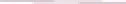 Isplata troškova po putnom naloguNakon što je putni nalog ovjeren od ravnatelja zaposleniku se nadoknađuju troškovi službenog putovanja (ili razlika ako je isplaćen predujam) na tekući račun zaposlenika ili u gotovini. Putni nalog se predaje u tajništvo radi evidentiranja obračuna putnog naloga u Knjizi evidencije putnih naloga,Nakon što je putni nalog ovjeren od ravnatelja zaposleniku se nadoknađuju troškovi službenog putovanja (ili razlika ako je isplaćen predujam) na tekući račun zaposlenika ili u gotovini. Putni nalog se predaje u tajništvo radi evidentiranja obračuna putnog naloga u Knjizi evidencije putnih naloga,Voditelj računovodstva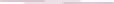 Voditelj računovodstvaPutni nalogPutni nalog7 dana od predaje putnog naloga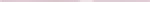 10.10.Upis podataka iz putnog naloga po konačnom obračunu u Knjigu evidencije putnih nalogaUpis podataka iz putnog naloga po konačnom obračunu u Knjigu evidencije putnih nalogaU Knjigu evidencije putnih naloga upisuju se podaci iz putnog naloga/obracuna putnog naloga koji su u putnom nalogu navedeni po povratku s puta (iznos dnevnice, prijevoza, smještaja). Putni nalog s prilozima predaje se u računovodstvo.U Knjigu evidencije putnih naloga upisuju se podaci iz putnog naloga/obracuna putnog naloga koji su u putnom nalogu navedeni po povratku s puta (iznos dnevnice, prijevoza, smještaja). Putni nalog s prilozima predaje se u računovodstvo.TajnikTajnikPutni nalogPutni nalogIO dana po isplati troškova službenog putovanja